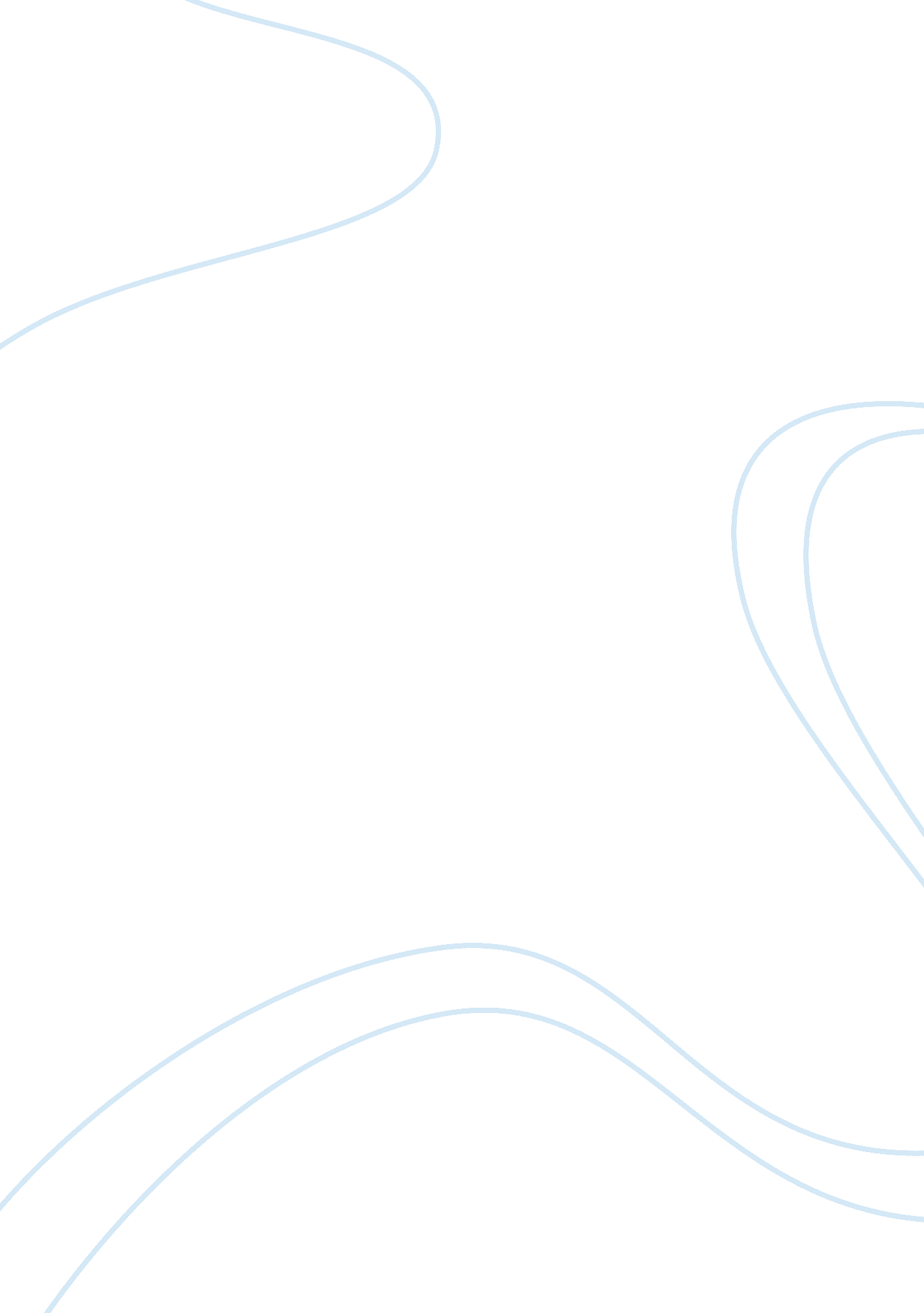 Practical process research and developmentEducation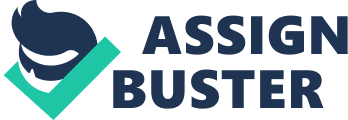 Also, according to Dawidowicz (2010), the context within which a study is placed is influenced by how full or good the literature search was done. The literature review also justifies the relevance of the proposed research. 
A weak literature review can diminish the research proposal because it often treats research claims equivalently (Anderson, 2000). Development of the hypothesis or research questions relies too much on the understanding of the topic one intends to investigate, and this understanding comes from a good literature search. Therefore, a weak literature review diminishes the development of the research problem. A weak literature review does not show the originality of the research problem, which means it involves only summarized publications. Therefore, for the literature review to show the originality of the research problem, it must give potential evidence that the research will be relevant and original to research results (Oliver, 2010). 
In the result and discussion section of the report, the findings of a researcher are compared with those of the literature. In the case of any differences, their existence and meaning are discussed in this section. Therefore, the literature review and research questions connect the discussion section to the introduction (Labaree, 2013). In this section also, statements about how the researcher’s findings reveal new gaps in the previous literature are discussed (Hart, 1998). Weaknesses in other literature are also presented in this section, and ways of improving them are discussed. Therefore, the literature review plays an important role in the discussion and result section of a research report. 
The most valuable task in the research process is writing the research proposal that gives an explanation of the problem to be addressed and how the questions will be answered in a procedure. The proposal informs people what they should expect from the research (Oliver, 2010). 
Through the research and writing process learned in this course, I have become aware of my weaknesses and how to strengthen them. My strengths lie in the urge to learn and understand new things or problems and how they came to exist. I found the whole research process exciting, from the identification of a problem to proposal writing to collection and analysis of data, and finally report writing. However, I came to realize that I have a problem with generalizing results, which I later gained more information on how to avoid and detect such situations. To detect or avoid generalization, not only did I learn to identify the population I hoped to investigate, but also learned how to come up with a representative sample. 
In my future career in human services research, I will use the skills gained in this course to conduct research that will provide information that will help improve the lives of people in society. Also, through my skills, I will develop and improve new human service programs that will improve the well-being of the vulnerable population in the world. 